	Alla Sig.ra Grassi Anna MarinaAl Sito Web e alboLETTERA DI INCARICO PER LA FIGURA DI “SUPPORTO AMMINISTRATIVO”, DA IMPEGARE NELL’AMBITO DEL PROGETTO:	PROGETTO 13.1.3A-FESRPON-LO-2022-94PIANO OPERATIVO NAZIONALE 2014-2020CUP: G99J22000140006ASSE II Infrastrutture per l’Istruzione – Fondo Europeo di Sviluppo Regionale (FESR) – REACT EU Asse V – Priorità d’investimento: 13i – (FESR) “Promuovere il superamento degli effetti della crisi nel contesto della pandemia di COVID-19 e delle sue conseguenze sociali e preparare una ripresa verde, digitale e resiliente dell’economia” – Obiettivo specifico 13.1: Facilitare una ripresa verde, digitale e resiliente dell'economia - ”Avviso pubblico prot. n. 50636 del 27/12/2021 “Ambienti e laboratori per l’educazione e la formazione alla transizione ecologica”. Azione 13.1.3 “Edugreen: laboratori di sostenibilità per il primo ciclo”IL DIRIGENTE SCOLASTICOVISTO il PON - Programma Operativo Nazionale 2014IT05M2OP001 “Per la scuola – competenze e ambienti per             l’apprendimento” approvato con Decisione C(2014) n. 9952, del 17 dicembre 2014 della Commissione             Europea;VISTI   il D.Lgs. 50/2016 “Codice dei contratti pubblici” e il D.Lgs. 56/2017 che contiene “Disposizioni integrative e             correttive al decreto legislativo 18aprile 2016, n.50”;VISTO il Regolamento di esecuzione ed attuazione del Codice degli Appalti Pubblici emanato con DPR207/2010";VISTO il Decreto Legislativo 30 marzo 2001, n. 165 recante "Norme generali sull'ordinamento del lavoro alle             dipendenze della Amministrazioni Pubbliche" e ss.mm.ii.;VISTO il DPR 275/99, concernente norme in materia di autonomia delle istituzioni scolastiche;VISTA la circolare della Funzione Pubblica n.2/2008;VISTO che ai sensi dell’art. 45 del D.I. 129/2018, l’istituzione scolastica può stipulare contratti di prestazione             d’opera con esperti per particolari attività ed insegnamenti, al fine di garantire l’arricchimento dell’offerta             formativa, nonché la realizzazione di specifici programmi di ricerca e di sperimentazione;VISTA la circolare n° 2 del 2 febbraio 2009 del Ministero del Lavoro che regolamenta i compensi, gli aspetti fiscali             e contributivi per gli incarichi ed impieghi nella P.A.;VISTE  le linee guida dell’autorità di gestione P.O.N. di cui alla nota MIUR 1588 DEL 13.01.2016 recanti indicazioni             in merito all’affidamento dei contratti pubblici di servizi e forniture al di sotto della soglia comunitaria;VISTI   i Regolamenti (UE) n. 1303/2013 (e sue successive modifiche) recanti disposizioni comuni sui Fondi              strutturali e di investimento europei, il Regolamento (UE) n. 1301/2013 relativo al Fondo Europeo di             Sviluppo Regionale (FESR) e il Regolamento (UE) n. 1304/2013 relativo al Fondo Sociale Europeo;VISTO il Programma Annuale per l’esercizio finanziario 2022 approvato con delibera n°10 del 11/02/2022;VISTO l’avviso pubblico prot. n. AOODGEFID/50636 del 27/12/2021 “Ambienti e laboratori per l’educazione e la             formazione alla transizione ecologica”. Azione 13.1.3 “Edugreen: laboratori di sostenibilità per il primo             ciclo”;VISTA la nota del MIUR Prot. AOOGABMI/0035942 del 24.05.2022, che rappresenta la formale autorizzazione            all’avvio delle attività, la cui conclusione è prevista entro il 20/12/2022; VISTA la determina prot. n° 2387 del 6/06/2022 per indire la procedura di selezione interna ed esterna relativa alle            figure professionali di “progettista”, “collaudatore” e “personale ATA” per il Progetto PON “Ambienti e            laboratori per l’educazione e la formazione alla transizione ecologica”. Azione 13.1.3 “Edugreen: laboratori            di sostenibilità per il primo ciclo”;VISTO l’avviso prot. 2390 del 06/06/2022 in cui l’Istituto invita gli interessati a inviare le domande di             partecipazione alla selezione entro le ore 9.00 del 22 giugno 2022, pubblicato sul sito di questo Istituto;VISTA la proposta di aggiudicazione prot. 2587 del 28/06/2022 per la selezione interna delle figure professionali            di “Personale ATA” per il supporto amministrativo al progetto “Edugreen: laboratori di sostenibilità del            primo ciclo”.NOMINA in qualità di “Supporto Amministrativo” la Sig.ra GRASSI ANNA MARINAai fini dell’attuazione del progetto ““Ambienti e laboratori per l’educazione e la formazione alla transizione ecologica”. Azione 13.1.3 “Edugreen: laboratori di sostenibilità per il primo ciclo”.Il compenso di € 290,00 è da considerarsi al lordo di tutti gli oneri sia a carico del dipendente che dell’ istituto ;I cui compiti saranno i seguenti: Supportare le figure di progetto nella preparazione della documentazione necessaria Supportare DS (RUP) e DSGA, nella gestione dei rapporti con i fornitori e nella rendicontazione amministrativa L’S.V. è tenuta a svolgere tutte le attività previste dalle Disposizioni ed Istruzioni per l’attuazione delle iniziative cofinanziate dai FONDI STRUTTURALI EUROPEI 2014 – 2020. Tutti i pagamenti avverranno dietro effettiva disponibilità da parte dell’istituto dei fondi comunitari o nazionali di riferimento del presente incarico e pertanto nessuna responsabilità in merito agli eventuali ritardi potrà essere attribuita alla Scuola.Il rapporto sarà regolato, oltre che da quanto forma oggetto del presente incarico, dagli art. 2222 e seguenti del codice civile.La S.V. si impegna a mantenere la riservatezza e ad osservare il segreto professionale a proposito di fatti, informazioni, conoscenze, processi, documenti di cui avrà o verrà a conoscenza nello svolgimento delpresente incarico.VISTA     		 IL DIRIGENTE SCOLASTICO REGGENTE             	  	Prof.Nico RinaldiDocumento informatico firmato digitalmente ai sensi del D.Lgs 82/2005,       Codice della Amministrazione Digitale, con successive modifiche e integrazioni e norme collegaProgettoProgettoTitolo moduloEdugreen: laboratori di sostenibilità per il primo cicloDescrizione moduloRealizzazione/ampliamento di giardini e orti didattici, in uno o più plessi della scuola, attraverso la fornitura e la posa in opera di letti e cassoni, anche rialzati o verticali, per aiuole e relativi accessori, l’acquisto di strumenti e kit per il giardinaggiodidattico adeguati agli alunni a seconda del grado di scuola, di misuratori per il monitoraggio del terreno, di attrezzature per la coltivazione idroponica, per l’irrigazione e il pompaggio dell’acqua, per la realizzazione di piccole serre, di compostiere domestiche da giardino, di prodotti e strumenti per l’agricoltura, anche di tipo 4.0, adeguati al giardino scolastico, di sistemi di produzione di energia da fonti rinnovabili per il funzionamento delle attrezzature dell’orto, compresi anche di posa in opera, nonché l’effettuazione di eventuali piccoli lavori per adattamento edilizio e/o per la preparazione del terreno e le eventuali attività di formazione breve sull’utilizzo dei beni acquistati a fini didattici.Data fine prevista31/12/2022Tipo ModuloEdugreen: laboratori di sostenibilità per il primo cicloSedi dove è previsto l'interventoBGMM80601R- Scuola Secondaria di primo grado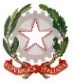 